חילופי סטודנטים - עולם של הזדמנויותEx- change your mind!אוניברסיטת בר-אילן מעודדת את הסטודנטים שלה לצאת ללימודים בחו”ל ולעבור חוויה ייחודית ומעשירה. החשיפה לשיטות לימוד שונות, ללימודים בשפה זרה ולתרבויות אחרות מפתחת את הסטודנטים ומעניקה להם ניסיון שמהווה ערך מוסף לחיים ויתרון בשוק העבודה.אם עדיין לא הגשתם מועמדות לחילופין לשנה"ל הבאה - זו ההזדמנות שלכם.מצ"ב כל הפרטים וההנחיות להגשת מועמדות.מה זה חילופי סטודנטים?סטודנטים לתואר ראשון, שני ושלישי באוניברסיטת בר-אילן יכולים לצאת לסמסטר או שנה בחו"ל באוניברסיטאות שותפות של האוניברסיטה, ללמוד קורסים או לחקור, ולקבל הכרה אקדמית בקורסים הנלמדים בחו"ל כחלק מלימודי התואר .מה זה נותן לך?פותח צוהר לדרכי לימוד ומחקר חדשות ומגוונות.     מרחיב אופקים - במישור האקדמי והאישי.מאפשר היכרות עם סביבת לימודים שונה.משפר מיומנות של השפה האנגלית ו/או שפות זרות  אחרות.מעניק הזדמנות להכיר אנשים מתרבויות שונות.מהווה הזדמנות ליצירת קשרים אקדמיים וחברתיים.איך התהליך עובד ולאן אני יכול לנסוע?לאוניברסיטת בר-אילן הסכמים לחילופי סטודנטים עם מגוון רחב של אוניברסיטאות מובילות באירופה. הסכמים אלה כוללים לרוב את כל התחומים האקדמיים:לרשימת מוסדות הלימוד >>כמו כן, אוניברסיטת בר-אילן שותפה עם מוסדות שונים באירופה באמצעות תוכנית ארסמוס.המשמעות היא שסטודנטים היוצאים לחילופין במסגרת זו מקבלים מימון חלקי עד ע"י האיחוד האירופאי.לאתר ארסמוס+ ישראל >>מתוכן המחלקה לכלכלה מאפשרת וממליצה על יציאה ללימודים באחד מבתי הספר להלן:מי רשאי/ת להגיש מועמדות?על מנת להשתתף בתוכנית חילופי הסטודנטים, עליכם לעמוד במספר תנאי בסיס:ממוצע מעל 85.פטור מאנגלית.ללא בעיות בוועדת משמעת.כמו כן, לכל מחלקה הזכות להוסיף דרישות נוספות. באחראיות הסטודנט לוודא דרישות אלו מול המחלקה טרם ההרשמה לתוכנית החילופים.שלבים ולוח זמנים: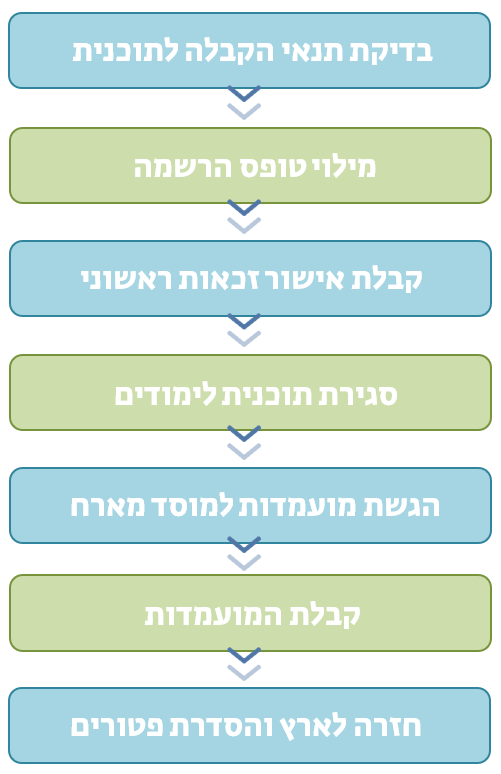 ההרשמה לתוכנית החילופים נעשית בשתי פעימות, הראשונה מיועדת ליציאה לחילופים בסמסטר א'/ ב'/ כל השנה, והפעימה השנייה מיועדת ליציאה לחילופים בסמסטר ב'. על מנת להירשם לתוכנית, יש למלא את טופס ההרשמה באתר. לטופס ההרשמה, אנא לחצו כאן >>לאחר בדיקת תנאי הקבלה ומילוי טופס ההרשמה, עליכם להמשיך הלאה בתהליך בהתאם לשלבים הבאים:קבלת אישור זכאות ראשוני- לאחר סגירת ההרשמה, תוכנית חילופי הסטודנטים תעביר את כל הבקשות במרוכז למחלקות האקדמיות, לבדיקת עמידה בכלל התנאים. בהתאם, המחלקות יאשרו או ידחו את בקשות הסטודנטים. צוות חילופי הסטודנטים יעדכן אתכם בתשובות המחלקה.סגירת תוכנית לימודים- סטודנט שקיבל אישור זכאות צריך לבנות תוכנית קורסים באוניברסיטת היעד המקבילה לזו בארץ. על תוכנית הלימודים להיות מאושרת על ידי הנאמן האקדמי במחלקה. בנוסף, עליכם למלא את טופס ההתחייבות ואת טופס האישור האקדמי.בשלב זה, על המעוניינים להגיש בקשה למלגה לוודא כי מילאו את טופס המניעים וקבעו ריאיון עם צוות חילופי הסטודנטים.הגשת מועמדות לאוניברסיטת היעד- לאחר שליחת הטופס האקדמי וטופס ההתחייבות לצוות חילופי הסטודנטים, אנו נגיש את מועמדותכם לאוניברסיטת היעד. הבחירה באוניברסיטה מסוימת נקבעת בהתאם לגורמים שונים, תוך התחשבות כמה שניתן בהעדפותיכם.קבלת המועמדות- קבלת המועמדות נעשית על ידי אוניברסיטת היעד שתפנה אליכם עם מידע מלא על תהליך הקבלה. לרוב התהליך יכלול רישום לאוניברסיטה וצירוף מסמכים. בנוסף, עליכם לדאוג לבאים: ויזה, דרכון, דיור, ביטוח בריאות, הרשמה לקורסים באוניברסיטת היעד.חזרה לארץ- לאחר החזרה לארץ עליכם להסדיר את הפטורים שקיבלתם בגין הקורסים שנלמדו בחו"ל. סטודנטים לתואר ראשון יגישו בקשה למדור סטטוס וסטודנטים לתואר שני ודוקטורנטים יפנו לבל"ם.מהם תאריכי ההרשמה לתוכנית?פעימה ראשונה להרשמה- יציאה בסמסטר א' /ב': פתיחת הרשמה - 04/12/2023סגירת הרשמה - 03/02/2024מתן תשובות משוער בגין קבלת אישור הזכאות הראשוני להשתתפות בתוכנית מהמחלקות הינו בשבוע האחרון של פברואר.הגשת טופס אקדמי חתום - 24/03/2024פעימה שניה להרשמה- יציאה בסמסטר ב':פתיחת הרשמה - 15/05/2024סגירת הרשמה - 15/07/2024מתן תשובות משוער בגין קבלת אישור הזכאות הראשוני להשתתפות בתוכנית מהמחלקות הינו בשבוע השני של אוגוסט.הגשת טופס אקדמי חתום - 08/09/2024שלבי יישום נוספים של תהליך הארסמוס:פעימה ראשונה:הגשת הטופס האקדמי - 24/03/2024קיום ראיונות - 20/03/2024 – 31/03/2024מתן תשובות משוער בגין קבלת המלגה הינו בשבוע הראשון של אפריל.פעימה שניה:הגשת הטופס האקדמי - 08/09/2024קיום ראיונות - 15/09/2024 – 03/09/2024מתן תשובות משוער בגין קבלת המלגה יהיה עד לראש השנה.מה צריך לשקול לפני החלטתך להגיש מועמדות?נא בחנו היטב את מערכת השיקולים וההשלכות של לימודים בחו"ל:עלויות.הארכה אפשרית של תקופת הלימודים בסמסטר או שנה.איך זה ישפיע עליי מבחינת עבודה, מגורים, משפחה, זוגיות וכדומה.השתתפות בתוכניות אחרות בחוג/פקולטה.האם אני מוכן לשהייה ממושכת בארץ זרה?כמה זה יעלה לי?העלות של יציאה לחילופי סטודנטים משתנה מסטודנט לסטודנט, ומושפעת מגורמים שונים כגון המדינה המארחת, תקופת השהיה, רמת המחייה ומספר גורמים נוספים.יש הוצאות שונות שצריך לשקול: כרטיסי טיסה, לינה, מזון, ביטוח רפואי, דרכון אשרות והוצאות אישיות.עם שובו, יחויב הסטודנט בהמשך תשלומי שכ"ל לפי היקף הפטורים שיקבל כנגד הקורסים שלמד בחו"להעלויות הנלוות הן באחריות הסטודנט בלבד, וכל סטודנט היוצא לחילופין, חייב לוודא כי יש לו את המשאבים הרלבנטיים.לצורך מימון את הנסיעה, ייתכן ותוכל לזכות במלגות השונות שהמשרד הבינלאומי מציע דרך תוכנית ארסמוס+ אשר יכולות לעזור להפוך את החלום שלך ללמוד בחו"ל למציאות.איך זה ישפיע על הלימודים שלי?חשוב לבחון היטב את הלוח האקדמי של המוסד בו אתה מעוניין ללמוד, בעקבות הבדלים בתאריכי הסמסטרים בין אוניברסיטת בר-אילן לבין מוסדות בחו"ל.במסגרת הלימודים בחו"ל, ניתן ללמוד קורסים התואמים את תכני חוגי הלימודים שלך או דרישות החוג. במידה ותרצה/י ללמוד בחו"ל קורס שהוא חובה בתוכנית לימודיך חשוב לוודא כי: קיימת חפיפה מרבית בתכני הקורס באוניברסיטה המארחת לתכני הקורס באוניברסיטה. כי לא למדת קורס דומה לו באוניברסיטה.כל הקורסים אשר בכוונתך ללמוד בחו"ל צריכים להיות מאושרים ע"י ראש המחלקה שלך לפני יציאתך לחו"ל על מנת להבטיח הכרה אקדמית בקורסים.קורסים שנלמדו בחו"ל במסגרת הסכמי חילופין שיוכרו באוניברסיטת בר-אילן לא יזוכו בציון מספרי אלא בציון עובר ובנקודות זכות בלבד.חשוב לברר בפקולטה מראש מהם החובות המתקדמים לתואר, כמו עבודות סמינריוניות ועבודת גמר וכן לברר על קורסים שנתיים.יש לקחת בחשבון את האפשרות שהדבר יגרום להארכת משך הלימודים לתואר כולל המשתמע מכך לגבי תשלום שכר לימוד.חשוב לתכנן את יציאתך לחילופין כבר משנה א' של לימודי התואר שלך. תכנון נכון של בחירת קורסים לאורך התואר, בהתייעצות עם הנאמן האקדמי, מאפשר סיום לימודיך בזמן ללא צורך בהארכה.יש להיכנס לאתרי האוניברסיטאות המוצעות השונות וכניסה לדפי מידע ולבחון  בקפידה את תוכניות הלימודים המוצעות שם לתלמידי חילופין.איפה אני יכול לקבל מידע נוסף?students.exchange@biu.ac.il 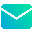 03-7384174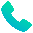 https://biuinternational.com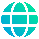 זמני המענה הם בימים א' – ה', בין השעות 09:00 – 16:00.בית הספר הבינלאומי ברשתות החברתיות: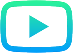 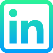 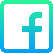 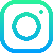 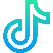 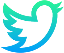 אנשי קשר במחלקה לכלכלה לנושא זה:נאמן בינלאומיות במחלקה - פרופ' יגאל מילכטייך -   Igal.Milchtaich@biu.ac.ilלשאלות מנהלתיות הקשורות לנסיעה נא לפנות לגב' חוה ברק – economics.student@biu.ac.ilUniversityCountry Link to their program in Estimated Fund for ticketsEstimated Fund per monthMendel Universityברנו, צ'כיהEnglish courses in Economics (and related areas)360 EUR700 EURLauder Business Schoolוינה, אוסטריהDetails for international students360 EUR700 EURBerlin School of Economics and Lawברלין, גרמניהCourses in Economics360 EUR700 EUR